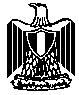 الوفد الدائم لجمهورية مصر العربية في جنيف____مجلس حقوق الإنسانالفريق العامل المعني بالاستعراض الدوري الشامل الدورة الحادية والثلاثون تقرير المكسيك(بيان جمهورية مصر العربية)(جنيف في 7 نوفمبر 2018)     يرحب وفد مصر بوفد دولة المكسيك وبتعاون المكسيك مع آليات مجلس حقوق الإنسان، وانضمامها للصكوك التعاهدية الرئيسية في مجال حقوق الإنسان، وبجهود الحكومة لتحقيق المساواة بين الجنسين، وتعزيز حماية حقوق الفئات المستضعفة مثل الأطفال والأشخاص ذوي الإعاقة.     وفي إطار روح التعاون البناء فإن وفد بلادي يتقدم بالتوصيات التالية للوفد المكسيكي:تعزيز البنية التشريعية والمؤسسية لمكافحة التمييز ضد السكان الأصليين والمنحدرين من أصل أفريقي، وضمان تحقيق تكافؤ الفرص بين جميع المواطنين في الحصول على الوظائف الحكومية وتولي المناصب القيادية.تعزيز جهود مكافحة الإفلات من العقاب المرتبط بالجرائم المرتكبة في مجال حقوق الإنسان. المحافظة على الأسرة وتنميتها باعتبارها الوحدة الرئيسية والطبيعية لتحقيق تماسك المجتمع.  وختاماً نتمنى للحكومة المكسيكية مزيداً من التقدم في تعزيز وحماية حقوق الإنسان.